LUISTELUKOULU KEVÄT 2024,  VARALA-TIIMILA 09.40-10.30 HAKAMETSÄ 3,  13.1-25.03.2024LA 13.1	TUTUSTUMINEN JÄÄHÄN, perusluistelua, kaadun ja nousen ylös, jarrutuksiaLA 20.1 	TEMPPURATA, pujottelua, alas ylös menoja, hernepussin/pallojen heittoja ja hyppääminenLA 27.1 	LEIKKIVARJO,KAHDEN JALAN LIUÙT, KAARTELUT JA YMPÄRIMENOTLA 3.2 	KAVERILUISTELUPÄIVÄ, TEMPPURATA + LEIKKIVARJO, erilaisten tasojen käyttöäLA 10.2 	PEHMOLELU, TUO OMA PEHMOLELUSI MUKAAN LUISTELEMAAN! temppurata, piikkien käyttöäLA 17.2 	HUIVILUISTELU, liuùtaan, pyöritään ja taaksepäin luistellaanLA 24.2 	LEIKIT + LEPPOISAA KISAILUA, käännöksiä,kaaria ja hyppääminenLA 2.3 	NOPAN HEITTOA, HYPITÄÄN JA POMPITAAN, PYÖRITÄÄN JA LUISTELLAAN, tähtidiplomisuorituksia+näytösohjelmaaLA 9.3	NAAMIAISET TEMPPURATA + LEIKKIVARJO, yhdellä jalalla liukumistasaa pukeutua haluttuun naamiaisasuun! +näytösohjelmaLA 16.3	TAAKSEPÄIN LUISTELU,KÄÄNTYMINEN, SIRKLAUSTA + tähtidiplomisuorituksia+näytösohjelmaLA 23.3 	KERTAUSTA KAUDEN OPITUISTA TAIDOISTA + tähtidiplomisuorituksia+näytösohjelmaMA 25.3 KEVÄTNÄYTÖS LIISA IHMEMAASSA HAKA1 JÄÄHALLISSA KLO 18.15, TARKEMMAT TIEDOT LÄHEMPÄNÄ!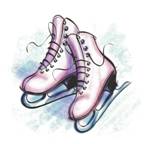 